Sermon Preview for Sunday, May 4, 2014:The Spirit-Directed Life: (1) Free From Condemnation, Free for GoodnessText: Read Romans 8:1-4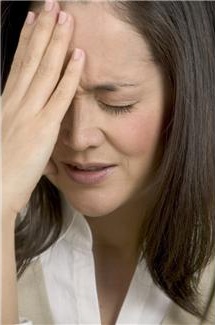 Sadly, there is condemnation outside of Christ Jesus.     The word condemnation most naturally belongs in a courtroom    setting.  A judge condemns when he gives a sentence of guilty and   then pronounces a punishment that fits the crime.  Some modern  people acknowledge their sin and realize it deserves to be judged  by God.  They know they are worthy of condemnation.    Others  downplay sin and deny there is God who judges it.    They say:	“There never has been condemnation”	             This is quite different than Paul who says,	“Therefore there is now no condemnation for those who 		are in Christ Jesus.”   Those who claim, “There is no such thing as guilt”, often  feel  haunted by sin and guilt feelings.   They feel insecure and  unacceptable,  as if they are not living up.   In Romans 3:23 Paul   teaches, “ that all have sinned and fall short of the glory of God.”   Not all guilt is false guilt.   Sometimes the guilt you feel points to a  guilt that is real.   We are sinners, trapped in guilt.  WE desperately  need freedom from condemnation.Observation and Interpretation“No condemnation”—the sense here means total freedomFrom condemnation.	--Paul is not saying “you are temporarily free from condemnation” but totally free from it.“The law of the Spirit who gives life”--Sometimes law means “controlling power”.   The controlling power of the Holy Spirit has set us free from the grip of the controlling power of sin and death.   “What the law was powerless to do”—The NIV text note says:“The law was not able to overcome sin.   It could point out, condemn and even stimulate sin, but it could not remove it , and it could not enable believers to obey that law perfectly.”“To be a sin offering.   And so he condemned sin in the flesh”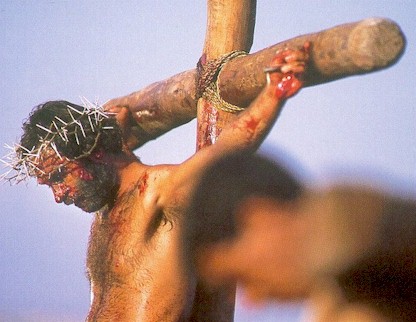 ReflectionNever condemned	“Verse one does not say, ‘There are no sins, there are no accusations, there are no valid complaints, there are no disciplines.’   A Christian is not above correction.   A Christian is not always right.  But a Christian is never condemned under the judgment of God.--Ray Ortlund Jr, Supernatural Living for Natural People, 20The law of the Spirit who gives life	He (the Holy Spirit) internalizes the triumphs of Christcrucified within the depths of the human being, so that our inclinations start changing from evil to good.   The law cannot do that.   The law tells us to pump harder, but the Holy Spirit makes springs of living water flow from within.--Ray Ortlund Jr, Supernatural Living for Natural People, 15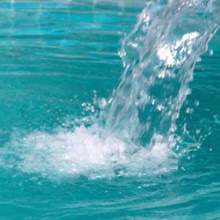 Jesus primarily came as a savior:	“It is a delusion to think that humanity needs only a better model for life.   Its plight is more desperate.   It needs a savior from bondage to sin, and the price of deliverance was the suffering and death of a sacrificial victim.”--James Edwards, Understanding the Bible: Romans, @38%In order that the righteous requirements of the law might be fully met it us     The Holy Spirit reveals the essence of the law and enables     Christians to conform to its fundamental intent, even if not its       every detail.   The Christian is like a man who has the right tune in        his head but cannot remember all the words.--James Edwards, Understanding the Bible: Romans @38%Fully met in us…who live by the Spirit     Holiness is the ultimate purpose of the incarnation & atonement.--John Stott, Romans:God’s Good News for the World, 221Application1)	“Court is Adjourned”—Every day we find ourselves living	in a world full of unfair condemnation.    IF God judges youas acceptable in his sight, then that’s what you are.   Only His verdict carries authority.    Now when a verdict is in, the court is adjourned.  Each day Pastor Tim Keller puts a piece of paper in his pocket with these three words on it: “Court is Adjourned.”   	--Do you ever struggle with insecurity or the condemning standards of others?   This week remind yourself: “Court is adjourned”, you are totally accepted by the High King! 2)	“Spirit Directed Living”	--Read the Ten Commandments (Exodus 20) or Jesus 7 	commands in the Sermon on the Mount (Matthew 5:17-48).	Which of these commandments are difficult for you?	Since God has given the Holy Spirit to enliven and direct Christ’s people, pray each day for His help to obey.  --Example:   Spirit of Christ, I struggle with anger, but you are greater than anger.   Please empower me to speak and act patiently, as Christ would if He were in my place.   In Jesus name, Amen.   